§7054-A.  Access to register for ASPIRE-JOBS participantsIn making referrals to a position on an open competitive basis in the classified service, preference must be given to ASPIRE-JOBS participants as set forth in this section.  [PL 1993, c. 385, §2 (NEW).]1.  Eligibility.  Candidates must be active participants of the ASPIRE-JOBS Program, as defined in Title 22, chapter 1054‑A, or current recipients of Temporary Assistance for Needy Families who have completed the ASPIRE-JOBS Program within the past year at the time an application for employment is filed with the Bureau of Human Resources in order to be eligible for preference under this section.  Candidates shall make their status in the ASPIRE-JOBS Program known to the State Human Resources Officer in a manner prescribed by the officer.  Eligibility for preference continues for a period of one year after the date of application for employment and may be renewed at the end of one year at the request of the candidate if the candidate continues to meet the other eligibility criteria specified in this subsection.  A candidate receives preference only if the candidate has earned a qualifying rating on all relevant examinations.[RR 2023, c. 1, Pt. B, §24 (COR); RR 2023, c. 1, Pt. B, §50 (AFF).]2.  Certification preference.  Preference is limited to referral of the highest scoring ASPIRE-JOBS Program participant as an additional candidate to be interviewed.  If the normal certification procedure includes an eligible ASPIRE-JOBS Program participant, further preferential certification may not be made.  Preference under this section may not exclude a person who would be referred normally.[PL 1993, c. 385, §2 (NEW).]SECTION HISTORYPL 1993, c. 385, §2 (NEW). PL 1997, c. 530, §A34 (AMD). RR 2023, c. 1, Pt. B, §24 (COR). RR 2023, c. 1, Pt. B, §50 (AFF). The State of Maine claims a copyright in its codified statutes. If you intend to republish this material, we require that you include the following disclaimer in your publication:All copyrights and other rights to statutory text are reserved by the State of Maine. The text included in this publication reflects changes made through the First Regular Session and the First Special Session of the131st Maine Legislature and is current through November 1, 2023
                    . The text is subject to change without notice. It is a version that has not been officially certified by the Secretary of State. Refer to the Maine Revised Statutes Annotated and supplements for certified text.
                The Office of the Revisor of Statutes also requests that you send us one copy of any statutory publication you may produce. Our goal is not to restrict publishing activity, but to keep track of who is publishing what, to identify any needless duplication and to preserve the State's copyright rights.PLEASE NOTE: The Revisor's Office cannot perform research for or provide legal advice or interpretation of Maine law to the public. If you need legal assistance, please contact a qualified attorney.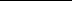 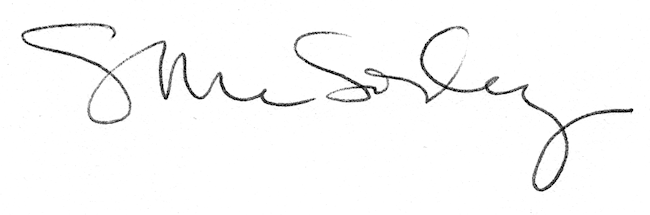 